PCJSL Regular Board Meeting Minutes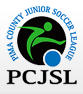 Thursday, August 13, 2020 Zoom MeetingCall to Order:  by Gene W. 18:05Attendees: Gene Williamson - President, Charlie MacCabe – VP of Competition, Detlef Lange - VP, Larry Luckett – Referee Commissioner, Jon Pearlman = Director of Coaching, David Cosgrove – Fields Commissioner, Angela Moore – Treasurer, Pat Dunham – Registrar, Shari Myoraku – secretary, Maggie Barton – scheduler/assignor, Ed Payan - Renegades, Cheryl Copeland - Freedom,  Fred Copeland - Freedome, Edward Smith – AYSO, Juni Cruz - AYSO, William Biagi – Vail, Jesse Felix – FC Sonora, Erin Garibay - Southern Arizona Soccer Club, Anthony - SpartansApproval of Minutes of the last Regular Meeting, July 23, 2020 :  Charlie made a motion to accept the minutes as written. Larry seconded. Minutes approved. Reports of the Directors: President – Gene:  emailed everyone a copy of the ASA Return to Play guidelines. We are currently in stage 3. Vice President – Detlef will destroy old, served red card paperworkVice President of Competition – Charlie: Team from El Paso wants to play PCJSL in Fall.  We will get approval from their state office.Secretary – Shari: Bylaw draft is in progress and will post into google drive later this week.Treasurer – Angela: No deposit for league play since all clubs are current or will be current soon.Registrar – Pat:  Many clubs and teams are not fully registered yetDistrict II – Gene made a motion that Pat remain as District II representative.  Erin seconded the motion. The motion passed. Director of Coaching – Jon: no report but interested in better definition of the jobCommunications Commissioner – Josh:  not present. Fields Commissioner – David: Most city fields are opening Aug 17 and a few fields, maybe Udall and Harris are not opening until Aug 24.  Dave will verify. David will try to provide itemized bill to clubs for fields. Clubs are billed for light use (fields billing). Need 48 hours notice to turn off lights. David will send out phone number to call to have lights turned off. Referee Commissioner – Larry: AZ State doing first referee class this weened in Phase III.  Working on entry level classes in Tucson.   		Cheryl moved to accept the reports as given. Jesse seconded. Motion passed. Unfinished BusinessRevisit/Finalize Recommendations for Advanced League Players - we are going to allow club pass and advanced teams to play into PCJSL in the Fall season.                     Pat motioned that any player can play in a PCJSL game with a club pass in the Fall 2020 	       season.  Detlef seconded.  Passed 13-2.  Detlef, Cheryl voted nay.Fall Season Update - City Fields not available for games.  We are committed to use Kino and County fields as needed. Games will be scheduled 30 minutes apart because everyone has to leave the field before the next teams come in. Maggie will close registration on September 5th. New Business              PCJSL Guidelines for COVID Practice:  Charlie made a motion to follow ASA and PCJSL guidelines 	with the following additions: all DOCs/Presidents will received a signed confirmation from 	coaches on understanding of this policy AND clubs will be given a one time waiver for non-	compliance. On the 2nd violation via video or multiple reports made by the Club President or 	their designee  or PCJSL board member, the club's field permit may be pulled after proper 	hearing by the D&R committee. Detlef seconded. Motion passed. Reports for positive COVID 	tests will be reported to the Club's designated COVID representative. Next Meeting:               Thursday, September 10, 2020 at 18:00 Zoom Adjournment :  Cheryl motioned to adjourn, Larry seconded. unamimous.  Meeting adjourned at 19:57